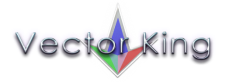 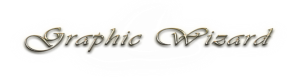 Soutěže v Grafické tvorbě jsou určeny pro studenty středních škol v ČR a Slovensku  Přihlášení Soutěžící se registrují přímo na stránkách soutěže prostřednictvím elektronického formuláře. Kromě osobních údajů nahrají po registraci na svůj profil ukázku svých prací, na základě které postoupí do česko-slovenského kola. Za školu je možno přihlásit do česko-slovenského kola maximálně 10 studentů. Hodnotící kritéria Kritéria pro postup do česko-slovenského kola kompozice náročnost a propracovanost návrhu originalita a inovace Výsledky soutěže O postupu do česko-slovenského kola budou soutěžící informováni formou emailu 
a zveřejněním jejich portfolia na stránkách soutěže nejpozději do 11. března 2013. Česko-slovenské kolo soutěže proběhne ve dnech 21. - 22. března 2013 
na SŠAI Weilova 4, Praha 10.Studenti si mohou vybrat z následujících skupin:Rastrová a vektorová grafika (Graphic Wizard)
Je určena pro studenty, kteří se zajímají o úpravu fotografií v grafických programech. 2. CAD systémy (Vector King) 
Je určena pro studenty, kteří se zajímají o vektorovou grafiku či modelování v programech typu CAD od společnosti Autodesk. témata jsou následující: 		Na samotnou práci měli zhruba 6 hodinVálka strojůSkrytá hrozbaDračí doupěNa vlnách podivnaTovárna na snyCelkem poslalo své práce, z České a Slovenské republiky, 158 studentů.Do výsledného klání bylo vybráno celkem 20 studentů. Z naší školy byli vybráni 3 studenti.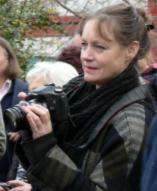 Z naší školy se přihlásilo a poslalo své práce celkem 8 studentů.Do mezinárodní soutěže postoupili 4 studenti. Bára Zitová – DL2, Tomáš Zamazal – DŽ2, Tomáš Kopta – DL3 (ale bohužel se soutěže nemohl zúčastnit, byl mimo republiku)Daniel Krátký – DMZ4 (ale bohužel se soutěže nemohl zúčastnit)Naše družstvo: 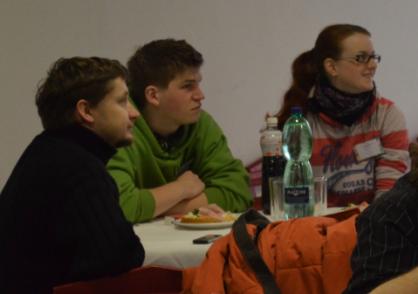 Bára Zitová – DL2, Tomáš Zamazal – DŽ2 a pedagogický doprovod Mgr. Jan BalažíkPořadí vítězů a 1. místo – výsledná práceVector King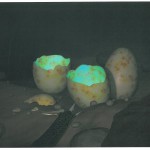 1. místo – Adam Konečný, SŠ Strážnice – STRÁŽNICE2. místo – Lenka Ryglová, SŠ Aplikované kybernetiky s.r.o. – HRADEC KRÁLOVÉ3. místo – Kamil Chudačík, ISŠ technická a ekonomická – SOKOLOVGraphic Wizard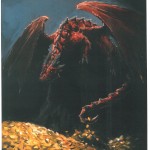 1. místo – Jan Sidoryk, SŠ automobilní a informatiky – PRAHA2. místo – Jakub Morávek, SŠ obchodu, gastronomie a designu PRAKTIK s.r.o. – OLOMOUC3. místo – Rudolf Filkász, SPŠ strojnická – OLOMOUCcena předsedkyně poroty – 4.místocena Milady Gabrielové – Barbora Zitová – DL2 VOŠ a SPŠ Dopravní Masná 18 – PRAHANaši umělci a jejich díla: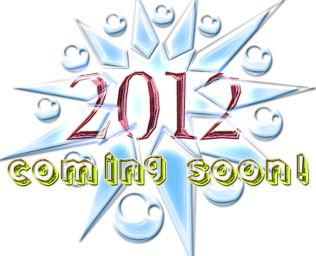 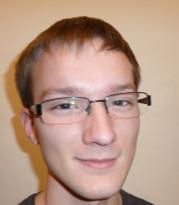 František Vítek – DMŽ3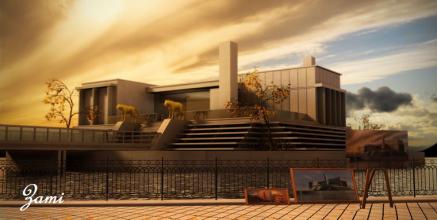 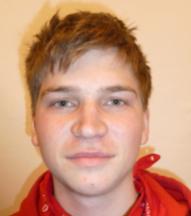 Tomáš Zamazal – DŽ2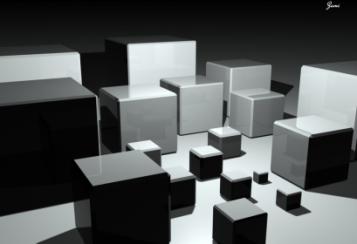 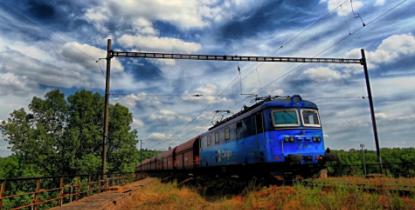 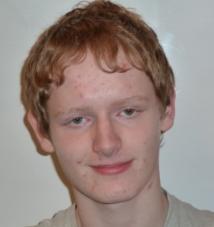 Petr Šnajdr – DPE1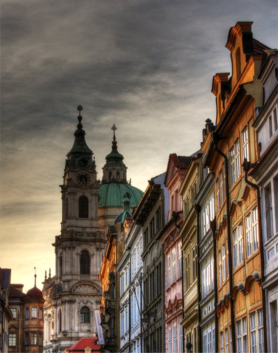 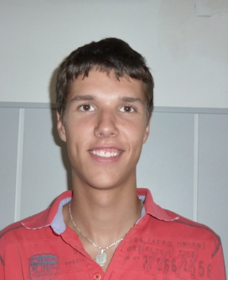 Daniel Krátký – DMZ4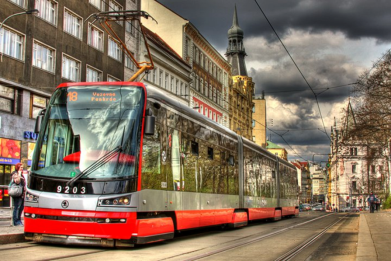 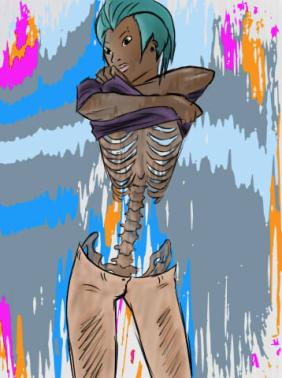 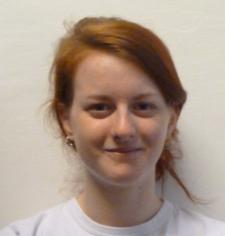 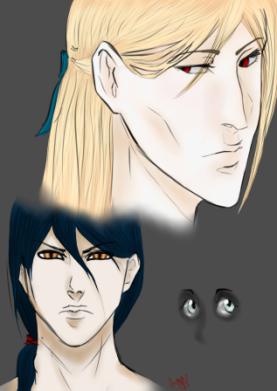 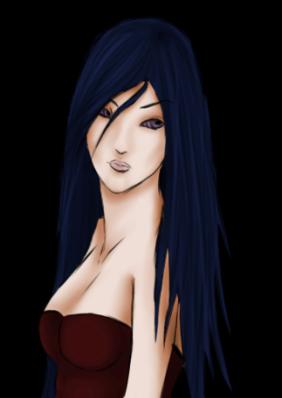 Ondřej Tomek – D1C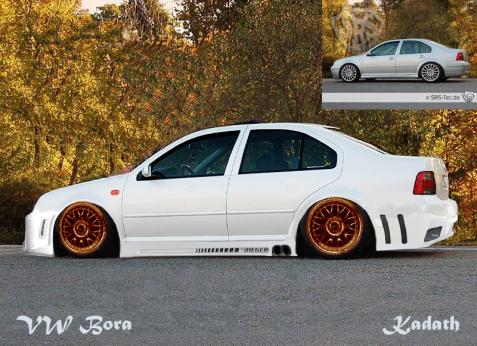 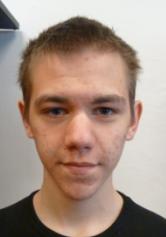 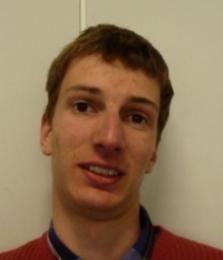 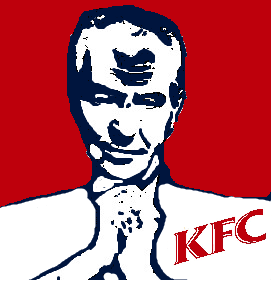 Tomáš Kopta – DL3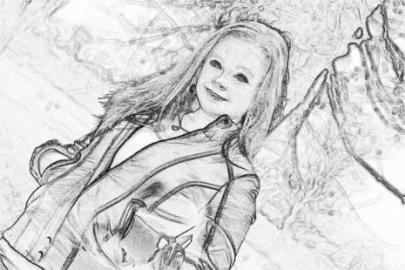 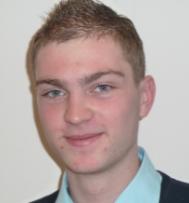 David Ševčík – DŽ2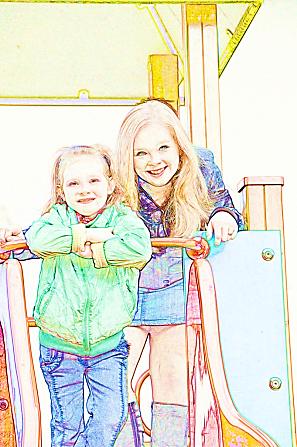 